Информация  о приеме и переводе детей в  муниципальное бюджетное дошкольное образовательное учреждение  «Детский сад комбинированного вида № 17»Алексеевского городского округав период с 01.09.2020г. по 10.09. 2020 г.Заведующий Детским садом № 17                                                  Белых И.А.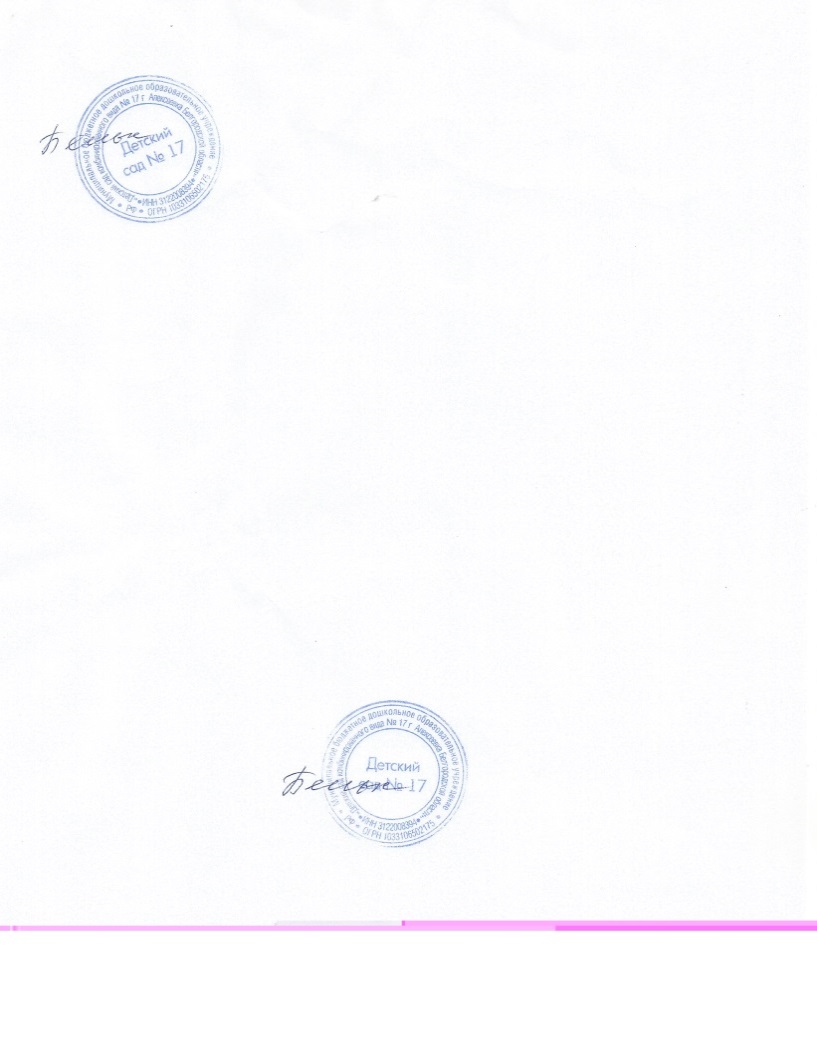 № п/пНомер и дата приказа  о  зачислении  в детский садВозрастная группа, количество зачисленных воспитанников в возрастную группу1.Приказ № 36от 02.09.2020 г.Группа детей  пятого года жизни №  4 – 1 человек;Группа детей  шестого года жизни №  6 – 1 человек2.Приказ № 39от 07.09.2020 г.Группа детей третьего года жизни № 1 – 1 человек